Owensboro Catholic ElementaryVOLLEYBALL Registration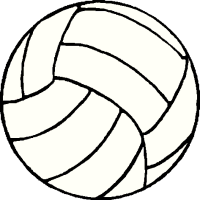 All girls in 3rd, 4th, 5th and 6th grades that are enrolled in the Owensboro Catholic Schools or in a parish sponsored faith formation program are eligible to participate.ON LINE REGISTRATION STARTS 01/30/2018 THRU 02/11/2018COMPLETE AT: http://www.owensborocatholicleague.com/homeGo to the VOLLEYBALL tab and follow instructions.Registration fee is $45 for the first child and $30 for each additional child.Reminder:  A current physical on the KHSAA Form for Middle Level is required in order for a player to be evaluated.  Physical forms are available at:	https://owensborocatholic.org/formsIMPORTANT DATES:02/12/18 - MINI CAMP WILL BE HELD ON FROM 6PM – 8 PM @ K3 GYM, $10.00 PER CAMPER02/13/18 - EVALUATIONS WILL BE HELD @ K3 GYM AS FOLLOWS:3RD AND 4TH – 5:45 – 6:305TH AND 6TH – 6:45 – 7:3002/19/18 - Practice starts, season will end on 04/29/2018For additional information please call Darlene Smith (270.993.9809) or Chris Thompson (270.313.6138)